PÓŁKOLONIE    LETNIE     EDUMOTIVPLAN    WYCIECZEK   DO   KRAKOWA 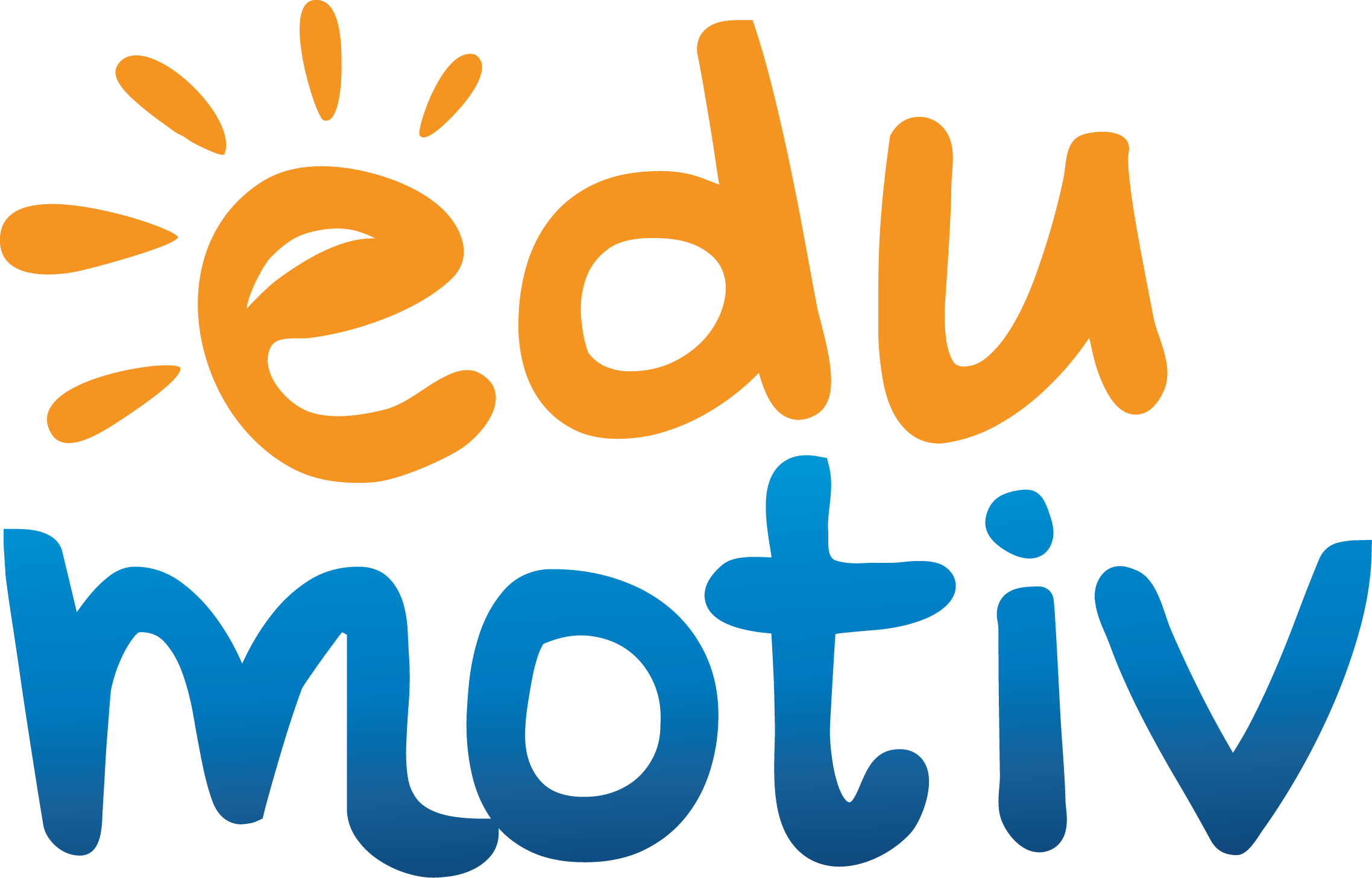 
Turnus 1    24-28 czerwcaMuzeum Obwarzanka ul. Paderewskiego i Planty KrakowskieTurnus 2    1-5 lipcaChemicAL World –   ul. Konecznego i Park BiałoprądnickiTurnus 3     8-12 lipcaMuzeum Obwarzanka ul. Paderewskiego i Planty KrakowskieTurnus 4    15-19 lipcaWioski Świata (Park Edukacji Globalnej) ul. Tyniecka i Park DębnickiTurnus 5    22-26 lipcaPapugarnia Amazonia  ul. Opolska i Park Białoprądnicki